МУНИЦИПАЛЬНОЕ БЮДЖЕТНОЕ УЧРЕЖДЕНИЕДОПОЛНИТЕЛЬНОГО ОБРАЗОВАНИЯ «ДЕТСКАЯ ШКОЛА ИСКУССТВ №2 ИМ. В.П. ТРИФОНОВА»Г. ВОЛОГДЫ ДОПОЛНИТЕЛЬНАЯ ОБЩЕРАЗВИВАЮЩАЯ ОБЩЕОБРАЗОВАТЕЛЬНАЯ ПРОГРАММА В ОБЛАСТИ МУЗЫКАЛЬНОГО ИСКУССТВА«Подготовка детей к обучению в ДШИ»ПРОГРАММАпо учебному предмету«Вокал»Вологда 2017 г.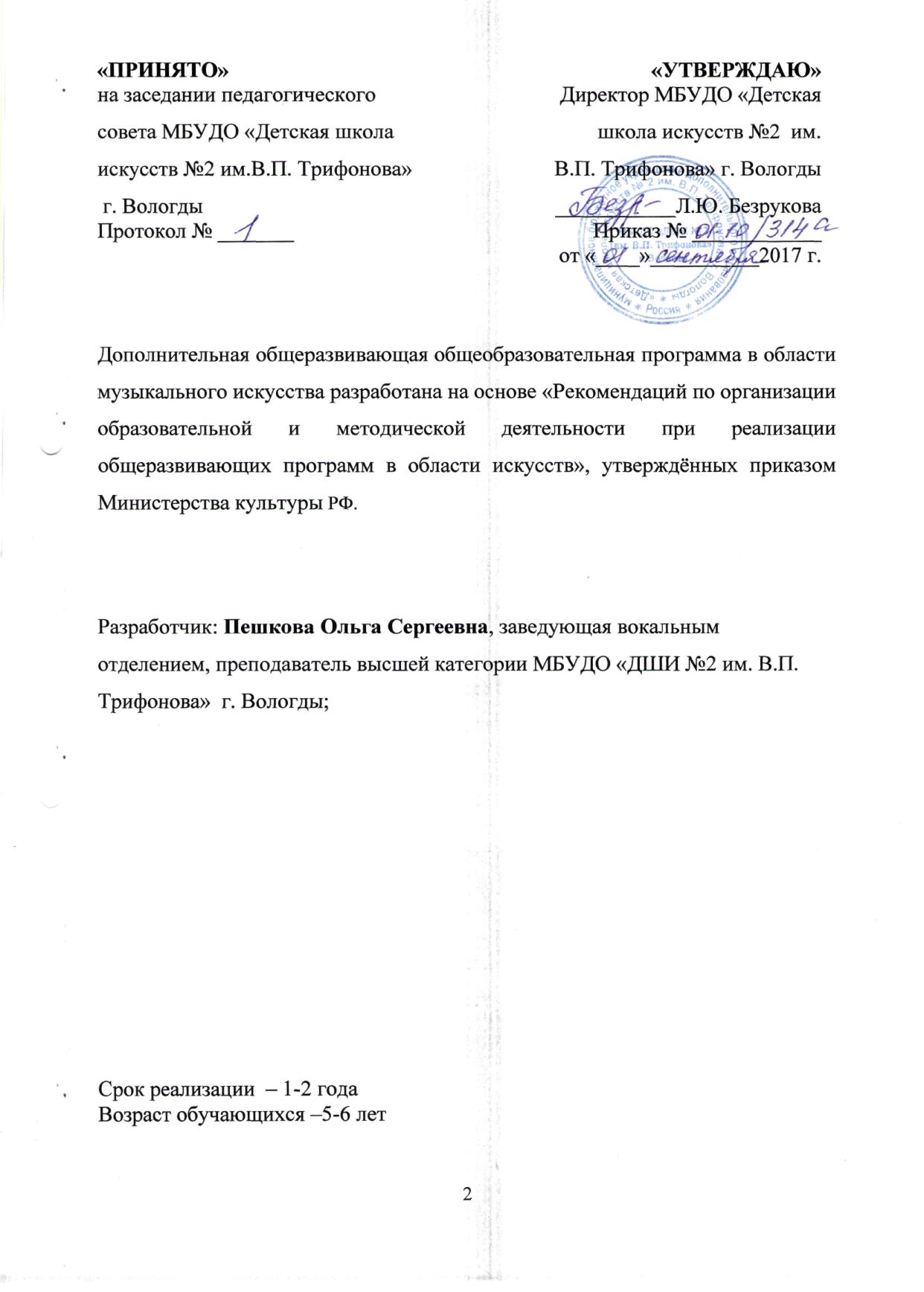                                                    Содержание:I.	Пояснительная записка………………………………………………4						II.	Содержание учебного предмета…………………………………….7					III. 	Требования к уровню подготовки обучающихся………………….10	IV.    	IV.      Формы и методы контроля, система оценок ……………………..10	V.	V.      Методическое обеспечение учебного процесса……………………12	VI.   	Список рекомендуемой учебно-методической литературы………14I. ПОЯСНИТЕЛЬНАЯ ЗАПИСКА                      Характеристика учебного предмета, его место                                 и роль в образовательном процессе Программа учебного предмета «Вокал» разработана на основе  «Рекомендаций по организации образовательной и методической деятельности при реализации общеразвивающих программ в области искусств», направленных письмом Министерства культуры Российской Федерации от 21.11.2013 №191-01-39/06-ГИ, а также с учетом многолетней работы с детьми в МБУДО «ДШИ №2 им. В.П. Трифонова» г. Вологды	 Эстетическое воспитание является важным фактором формирования и всестороннего развития творческих и художественных способностей детей.  Музыкальное образование это важный раздел эстетического воспитания. Дать учащимся общее музыкальное развитие, приобщить к сокровищнице музыкального искусства, сформировать их эстетические вкусы, воспитать активных слушателей, владеющих своим голосом участников самодеятельности,  осуществлять нравственно воспитание – основные направления работы ДШИ.Программа по предмету «Вокал» обязана выявить и развить творческие задатки детей, обучить умению правильно пользоваться своим голосом, привить комплекс важнейших практических навыков. Воспитание голоса, умение правильно пользоваться своим голосовым  аппаратом, в настоящее время становится необходимым условием  жизни каждого человека. Хорошее, красивое пение — результат правильно построенного процесса вокального воспитания, когда техническое и художественное начала тесно переплетены. Такое пение будет всегда эмоциональным, а ведь эмоциональное восприятие содержание песни, её музыкального материала на долгие годы останется в сердце и сознание юных певцов, пробудит интерес творческой деятельности и с помощью правильно подобранного репертуара поможет нравственному воспитанию.      Данная программа предполагает достаточную свободу в выборе репертуара и направлена, прежде всего, на развитие интересов детей, не ориентированных на дальнейшее профессиональное обучение, но желающих получить навыки красивого, содержательного, осмысленного и эмоционального пения. Программа имеет общеразвивающую направленность, основывается на принципе вариативности для различных возрастных категорий детей, обеспечивает развитие творческих способностей, формирует устойчивый интерес к творческой деятельности.В центре вокального, как и любого другого обучения, стоит учитель, который использует в своей педагогической практике различные формы и методы: традиционные занятия в классе, исполнительская концертная практика, ансамблевое пение, посещение концертов, прослушивание  аудио и видео материалов. Данная программа способна помочь преподавателю вокала определить путь воспитания голоса ученика, обозначить основные ориентиры.  В процессе работы вокального отделения школы возникла необходимость в выделении нескольких уровней обучения. Прежде всего, это связано с дифференцированным подходом к музыкальным, вокально-певческим данным каждого учащегося. Главными критериями при выборе уровня обучения являются:- музыкальные способности ребенка;- заинтересованность самого ребенка и его родителей;- поставленная цель, с которой учащийся поступил в школу; Срок реализации учебного предмета           При реализации программы учебного предмета «Подготовка детей к обучению в ДШИ (Вокал)» сроком обучения 1-2 года, продолжительность учебных занятий составляет 34 недели в год.  Сведения о затратах учебного времениОбъем учебного времени, предусмотренный учебным планом образовательной организации на реализацию учебного предметаОбщая трудоемкость учебного предмета «Вокал» при 2-летнем сроке обучения составляет 136 часа.  Из них: 68 часов – аудиторные занятия, 68 часов – самостоятельная работа. Основным видом самостоятельной работы является выполнение домашнего задания. Другие виды самостоятельной работы: посещение концертных мероприятий, прослушивание и просмотр аудио и видеозаписей, взаимопроверка знаний хоровых партитур, подготовка к концертным выступлениям, разбор несложных музыкальных произведений.                                    Форма проведения учебных занятий    Занятия проводятся в индивидуальной форме. Индивидуальная форма занятий позволяют преподавателю построить процесс обучения в соответствии с принципами дифференцированного и индивидуального подходов.  Цели  и задачи учебного предмета                            Цели программы:- приобщение учащихся к классической вокальной культуре;- формирование вокальных навыков по эстетике и технологии академического пения;- развитие индивидуальных вокальных способностей ребенка;- развитие художественного исполнительского вкуса. Задачи учебного предмета воспитание навыков правильного певческого дыхания с учетом напевности, протяжности, легкости звучания детского голоса;выравнивание, «округление» звучания гласных;работа над дикцией, выработка короткого энергичного произношения согласных;развитие подвижности голоса, четкое и легкое исполнение мелких длительностей;навыков точного интонирования, исключение  неверного пения;создание системы двигательно-слуховых и эмоционально-образных ассоциаций, способных расширить общий кругозор учащихся, преодолеть психологические преграды,    и выработать навыки артистичности у детей; развитие индивидуальных особенностей голоса.Структура программы учебного предметаПрограмма содержит следующие разделы:сведения о затратах учебного времени, предусмотренного на освоение учебного предмета;распределение учебного материала по годам обучения;описание дидактических единиц учебного предмета;требования к уровню подготовки учащихся;формы и методы контроля, система оценок, итоговая аттестация;методическое обеспечение учебного процесса.В соответствии с данными направлениями строится основной раздел    программы «Содержание учебного предмета».Методы обученияДля достижения поставленной цели и реализации задач предмета используются следующие методы обучения:- словесный (объяснение, беседа, рассказ);- наглядный (показ, наблюдение, демонстрация приемов работы);- практический (освоение вокальных навыков);- эмоциональный (подбор ассоциаций, образов, художественные впечатления).Описание материально-технических условий реализации учебного предметаРеализация программы учебного предмета «Вокал» обеспечивается:доступом каждого учащегося к библиотечным фондам и фондам фонотеки, аудио и видеозаписей; учебными аудиториями для индивидуальных занятий площадью не менее 6 кв.м., оснащенными роялями или пианино и имеющими звукоизоляцию.В образовательной организации должны быть созданы условия для содержания, своевременного обслуживания и ремонта музыкальных инструментов.Библиотечный фонд укомплектовывается печатными, электронными изданиями, учебно-методической и нотной литературой.Материально-техническая база должна соответствовать санитарным и противопожарным нормам, нормам охраны труда.                         II. СОДЕРЖАНИЕ УЧЕБНОГО ПРЕДМЕТАГодовые требованияПрограмма по учебному предмету «Вокал»  рассчитана на 1-2 года. В распределении учебного материала по годам обучения учтен принцип систематического и последовательного обучения. Последовательность в обучении поможет учащимся применять полученные знания и умения в изучении нового материала.  Формирование у учащихся умений и навыков происходит постепенно: - формирование у учащихся основных певческих навыков, таких как: певческое дыхание, певческое звукообразование, интонация, певческая позиция, артикуляция и, вокальная атака звука, тембр голоса.- обращение к опыту классических и современных вокальных школ.- использование новейших методов обучения вокальному искусству.Содержание учебного предмета «Вокал» соответствует направленности  общеразвивающей программы на приобщение учащихся к музицированию и к участию в любительских хоровых коллективах.                                                        Первый год обучения   В первый год учащиеся осваивают следующие вокальные навыки:-  правильная вокальная постановкя (осанка) при пении стоя и сидя;-  чистое интонирование в пределах доступного диапазона;- правильная артикуляция всех гласных, петь на «зевке» с высоким мягким нёбом;-  освобождение нижней челюсти, активизация губ; - владение первичными навыками дыхания (вдох, задержка дыхания, распределение выдоха в соответствии с характером упражнения или произведения); - освоение первичных навыков пения;- начальные навыки работы над дикцией;- исполнение динамических оттенков p, mf (сила звука индивидуальна) - пение коротких упражнений с распевом одной гласной;- умение звукоподражать различным эмоциональным состояниями (в виде игры);- знать и различать звук открытый и прикрытый;- знать правила гигиены голоса;В репертуар включаются произведения русских, советских, зарубежных композиторов, народные попевки и песни.Второй год обученияПродолжается работа над умениями и навыками, полученными в 1 классе. Совершенствуются полученные навыки:- пение на «зевке»;- сознательная артикуляция гласных в различных сочетаниях;- освобождение нижней челюсти;- постоянная работа над дыханием, освоение элементарных знаний о певческой опоре;- расширение диапазона только на дыхательной опоре; - знания (элементарные) о строении голосового аппарата;- уметь оценить свой и чужой голос;- пение в более подвижном темпе, сохраняя правильную вокальную технику; - упражнения на развитие силы голоса (не допуская форсирования);- умение оценивать эмоциональную окраску голоса (любовь, нежность, гнев, радость, печаль и т.д.), и переносить её на собственное пение;В репертуар включаются произведения русских, советских, зарубежных композиторов, народные песни.Примерный репертуарный список 1-2 годы обученияIII.  ТРЕБОВАНИЯ К УРОВНЮ ПОДГОТОВКИ УЧАЩИХСЯ  Результатом освоения программы по учебному предмету «Вокал»  является приобретение учащимися следующих знаний, умений и навыков:первоначальных навыков исполнения простейших музыкальных произведений (сольное исполнение, ансамблевое исполнение);умения использовать выразительные средства для создания художественного образа;знания  наиболее употребляемой музыкальной  вокальной  терминологии;первоначальных навыков публичных выступлений;              IV. ФОРМЫ И МЕТОДЫ КОНТРОЛЯ. СИСТЕМА ОЦЕНОКАттестация: цели, виды, формы, содержание Контроль знаний, умений, навыков учащихся обеспечивает оперативное управление учебным процессом и выполняет обучающую, проверочную, воспитательную и корректирующую функции. Разнообразные формы контроля успеваемости учащихся позволяют объективно оценить успешность и качество образовательного процесса.Основными видами контроля успеваемости по предмету  «Вокал»  являются:текущий контроль успеваемости учащихся;промежуточная аттестация;итоговая аттестация.Текущий контроль  проводится с целью контроля за качеством освоения учебного материала предмета  и направлен на поддержание учебной дисциплины, выявление отношения к предмету, на ответственную организацию домашних занятий и может носить стимулирующий характер.Текущий контроль осуществляется регулярно преподавателем,  отметки выставляются в журнал и дневник учащегося. В них учитываются:отношение ученика к занятиям, его старание, прилежность;качество выполнения домашних заданий;инициативность и проявление самостоятельности - как на уроке, так и во время домашней работы;темпы продвижения.На основании результатов текущего контроля выводятся четвертные и полугодовые  оценки. Промежуточная аттестация определяет успешность развития учащегося и степень освоения им учебных задач на данном этапе.Наиболее распространенными формами промежуточной аттестации являются зачеты, академические концерты, контрольные уроки, а также концерты, тематические вечера и прослушивания к ним. Оценка, полученная за концертное исполнение, влияет на полугодовую, годовую и итоговую оценки.                                         Критерии оценкиКритерии оценки качества подготовки учащегося  позволяют определить уровень освоения материала, предусмотренного  программой. Основным критерием оценок учащегося, осваивающего  общеразвивающую программу, является грамотное исполнение вокального произведения, владение техническими приемами, художественная выразительность.При оценивании учащегося, осваивающегося общеразвивающую программу, следует учитывать:- формирование устойчивого интереса к музыкальному искусству, к занятиям музыкой;- наличие исполнительской культуры, развитие музыкального мышления; - овладение практическими умениями и навыками в различных видах музыкально-исполнительской деятельности: сольном, ансамблевом исполнительстве;- степень продвижения учащегося, успешность личностных достижений.По итогам исполнения программы на контрольном уроке, на концерте, выставляется оценка по пятибалльной шкале:V. МЕТОДИЧЕСКОЕ ОБЕСПЕЧЕНИЕ  УЧЕБНОГО   ПРОЦЕССАМетодические рекомендации педагогическим работникамСрок реализации программы учебного предмета позволяет перейти на дальнейшее обучение в МБУДО «ДШИ №2 им. В.П. Трифонова» г. Вологды по дополнительной общеразвивающей программе «Вокальное исполнительство»,  продолжить самостоятельные занятия, приобщиться к любительскому сольному и ансамблевому музицированию.    Важнейшие педагогические принципы постепенности и последовательности в изучении материала требуют от преподавателя применения различных подходов к учащимся, учитывающих оценку их интеллектуальных, физических, музыкальных и эмоциональных данных, уровень подготовки.Достичь более высоких результатов в обучении и развитии творческих способностей учащихся, полнее  учитывать индивидуальные возможности и личностные особенности ребенка позволяют следующие методы дифференциации и индивидуализации:              разработка педагогом заданий различной трудности  и объема;разная мера помощи преподавателя учащимся при выполнении учебных заданий;вариативность темпа освоения учебного материала;индивидуальные и дифференцированные домашние задания.Основной задачей применения принципов дифференциации и индивидуализации при объяснении материала является актуализация полученных учениками знаний. Важно вспомнить именно то, что будет необходимо при объяснении нового материала. Часто на этапе освоения нового материала учащимся предлагается воспользоваться ранее полученной информацией, и при этом ученики получают разную меру помощи, которую может оказать преподаватель посредством личного показа. Основное время на уроке отводится практической деятельности, поэтому создание творческой атмосферы способствует ее продуктивности.Правильная организация учебного процесса, успешное и всестороннее развитие музыкально-исполнительских данных ученика зависят непосредственно от того, насколько тщательно спланирована работа в целом, глубоко продуман выбор репертуара. Целесообразно составленный индивидуальный план, своевременное его выполнение так же, как и рационально подобранный учебный материал, существенным образом влияют на успешность развития ученика.Предлагаемые репертуарные списки, программы к зачетам и контрольным урокам, включающие художественный и учебный материал различной степени трудности, являются примерными, предполагающими варьирование, дополнение в соответствии с творческими намерениями преподавателя и особенностями конкретного ученика. Предполагается, что педагог в работе над репертуаром будет добиваться различной степени завершенности исполнения: некоторые произведения должны быть подготовлены для публичного выступления, другие – для показа в условиях класса, третьи – с целью ознакомления. Все это определяет содержание индивидуального учебного плана учащегося.На заключительном этапе ученики имеют опыт исполнения произведений классической и современной музыки, опыт сольного и  ансамблевого музицирования. Исходя из этого опыта, они используют полученные знания, умения и навыки в исполнительской практике. Параллельно с формированием практических умений и навыков учащийся получает знания музыкальной грамоты, ансамблевого пения, которые применяются в дальнейшем в концертном исполнении. Методы работы над качеством звука зависят от индивидуальных способностей и возможностей учащихся, степени развития музыкального слуха. Важным элементом обучения является накопление художественного исполнительского материала, дальнейшее расширение и совершенствование практики публичных выступлений (сольных и ансамблевых).VI. СПИСОК РЕКОМЕНДУЕМОЙ УЧЕБНОЙ И МЕТОДИЧЕСКОЙ ЛИТЕРАТУРЫ	1. М.И. Глинка. Упражнения для совершенствования голоса, методические к ним пояснения и вокализы-сольфеджио, для среднего голоса Москва изд-во «Кифара» 1997г.	2. А. Кильчевская «Хрестоматия вокально-педагогического  репертуара, 1972г.	3. Ю. Гольдовская «Искусство вокала II», 2004г.	4. Л. Афанасьева-Шешукова «Малыши поют классику» ч.2. Русская музыка Санкт-Петербург изд-во «Композитор» 1998г.	5. Л.С. Бочкарева Уроки вокала. Упражнения и вокализы для среднего и низкого голосов в сопр. фо-но Москва  изд-во «Музыка» 2002г.	6. «Пойте с нами» вып. 2. Государственное изд-во культурно-просветительской литературы 1957 г.	7. Вокально-педагогический репертуар «Искусство пения». Изд-во: «Музыка» 1964 г.	8. Хрестоматия вокально-педагогического репертуара. Изд-во «Музыка», 1970г.	9. Хрестоматия: искусство вокала «Сольное пение в детской музыкальной школе» ч. 1. Изд-во: «Нота» 2004 г.	10. Хрестоматия: искусство вокала «Сольное пение в детской музыкальной школе» ч. 2. Изд-во: «Нота» 2004 г.	11. Ф. Абт «Хрестоматия вокально-педагогического репертуара» вып. 3. «Человеческий голос как музыкальный инструмент». Вокализы 	12. Абрамова «Русские песни». Уроки вокала для женских голосов в сопровождении фо-но, Москва изд-во «Музыка»1995г.	13. В.С. Попов, Л.В. Тихеева «Школа хорового пения» Вы.№1 Москва изд-во «Музыка»1968г.      	14. Международный детский центр «Артек» юбилейный сборник « Проблемы развития хорового творчества и исполнительства». Крым МДЦ «Артек» 2007г.                                                                                                                                                                                                                                                                                                                                                                                                                                                                      	15. Д.Е. Огороднов «Методика комплексного музыкально-певческого воспитания и программа как методика воспитания вокально-речевой и эмоционально-двигательной культуры» дидактический материал. 	16. Песенки – малышам для голоса  и фортепиано. Сост.Н.Ф. Нестерова, Н.Б. Селиверстова. Изд-во «Композитор» С-Петербург, 2011Вид учебной работы, нагрузки, аттестацииЗатраты учебного времениЗатраты учебного времениЗатраты учебного времениЗатраты учебного времениИтогиГоды обучения1-й год1-й год2-й год2-й годПолугодия1234Количество недель16181618Аудиторные занятия1618161868Самостоятельная работа1618161868Максимальная учебная нагрузка32363236132АвторНазваниеНародные песниНародные песниРусская народная песня«Во поле береза стояла»Французская народная песня«Пастушка»Русская народная песня«Ай, во поле липенька»Русская народная песня«На зеленом лугу»Русская народная песня«Речка», «Летом»Латышская народная песня«Где ты был так долго?»Немецкая народная песня«Лиса-плутовка»Английская народная песня«Спи, засыпай», «Веселый пекарь»Французская народная песня«Танец утят»Произведения русских композиторовПроизведения русских композиторовА.Аренский«Расскажи, мотылек»В.Калинников«Мишка», «Журавль»Ц.Кюи «Белка», «Осень»В.Калинников«Тень-тень», «Киска»Л.Лядов «Окликание дождя», «Заинька», «Колыбельная»Произведения зарубежных композиторовПроизведения зарубежных композиторовЛ.Бетховен«Малиновка»А.Тома «Вечерняя песнь»Й.Брамс«Петрушка», «Божья коровка»Произведения современных композиторовПроизведения современных композиторовА.Островский «Галоши», «Кролик»Р.Паулс«Колыбельная», «Кашалотик»М.Раухвергер«Ой, летят, летят снежинки»Е.Тиличеева«Веснянка»З.Левина«Весенний луч», «Пришла весна», «Белочки»А.Пахмутова«Песня о веселом человечке»С.Никитин«Ваня-пастушок» Б.Савельев«Из чего наш мир состоит», «Настоящий друг»Ю.Чичков«Мой солнечный зайчик»В.Шаинский«Песенка мамонтенка»Г.Гладков«Край, в котором ты живешь»ОценкаКритерии оценивания выступления5 («отлично»)предусматривает исполнение программы наизусть, выразительно; отличное знание текста, владение необходимыми техническими приемами, штрихами; хорошее звуковедение, понимание стиля исполняемого произведения; использование художественно оправданных технических приемов, позволяющих создавать художественный образ, соответствующий авторскому замыслу4 («хорошо»)грамотное исполнение с наличием мелких технических недочетов, недостаточно убедительное донесение образа исполняемого произведения.3 («удовлетворительно»)при исполнении обнаружено плохое знание текста, характер произведения не выявлен2 («неудовлетворительно»)незнание наизусть текста, слабое владение вокальными приемами, подразумевающее плохую посещаемость занятий и слабую самостоятельную работу«зачет» (без отметки)отражает достаточный уровень подготовки и исполнения на данном этапе обучения.